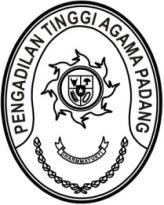 Nomor 	:     /PAN.PTA.W3-A/HK2.6/I/2024            	  Padang, 31 Januari 2024Sifat	: Biasa	Lampiran 	:  - Hal	: Pengiriman Salinan Putusan Banding	  Perkara Nomor 5/Pdt.G/2024/PTA.Pdg Kepada    Yth. Ketua Pengadilan Agama BukittinggiAssalamu’alaikum Wr.Wb.Terlampir bersama ini kami kirimkan kepada Saudara satu exemplar Salinan Putusan Pengadilan Tinggi Agama Padang Nomor 5/Pdt.G/2024/PTA.Pdg tanggal 31 Januari 2024 dan satu berkas Bundel A dari Pengadilan Agama Bukittinggi Nomor 431/Pdt.G/2023/PA.Bkt tanggal 29 November 2023 dalam perkara antara:Jonizal Jaya Putra bin Zainal Abidin Idris, dkk. sebagai PembandingLawanMuslimah, dkk. sebagai TerbandingDengan ini memerintahkan kepada Saudara agar amar putusan perkara banding tersebut diberitahukan kepada pihak-pihak yang berperkara dan relaas pemberitahuannya satu rangkap segera dikirimkan ke Pengadilan Tinggi Agama Padang selambat-lambatnya satu minggu sejak surat ini diterima.Demikianlah disampaikan untuk dilaksanakan sebagaimana mestinya.WassalamPanitera, Syafruddin